STRATEGIA UNIWERSYTETU PRZYRODNICZO-HUMANISTYCZNEGO W SIEDLCACH do roku 2026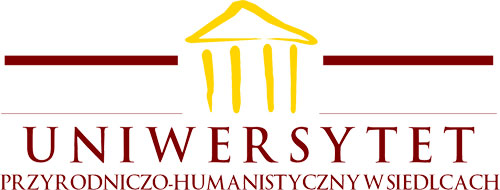 SIEDLCE 2019Strategia Uniwersytetu Przyrodniczo-Humanistycznego w Siedlcach na lata 2020-2026 została przygotowana przez Komisję Senacką ds. Rozwoju Uczelni i zatwierdzona przez JM Rektor Uniwersytetu Przyrodniczo-Humanistycznego w Siedlcach dr hab. Tamarę Zacharuk, prof. uczelni.SPIS TREŚCIWPROWADZENIE	str. 4MISJA UCZELNI	str. 5WIZJA UCZELNI	str. 8CELE STRATEGICZNE	str. 9Rozwój badań naukowych	str. 11Wysoka jakość kształcenia	str. 14Współpraca z otoczeniem 	str. 17Profesjonalne zarządzanie 	str. 19Rozwój infrastruktury	str. 21ZAKOŃCZENIE 	str. 23WPROWADZENIEStrategia jest kompleksowym programem obejmującym procesy, których celem jest realizacja głównych założeń rozwoju we wszystkich aspektach działalności Uniwersytetu Przyrodniczo-Humanistycznego w Siedlcach oraz wzmocnienie jego pozycji na rynku i umocnienie wizerunku Uczelni jako nowoczesnego ośrodka akademickiego. Celem niniejszej Strategii jest precyzyjne wyznaczenie kierunku rozwoju Uczelni w latach 2020-2026. Niniejszy dokument przedstawia wszystkie działania, które służą osiągnięciu celów strategicznych Uniwersytetu w głównych obszarach działalności w perspektywie najbliższych 7 lat. Strategia uwzględnia przy tym zmiany wynikające z dynamicznego rozwoju Uczelni oraz nowych wyzwań wyznaczanych przez uwarunkowania wewnętrzne.Na rozwój Uczelni mają wpływ czynniki zarówno wewnętrzne, jak i zewnętrzne, w tym m.in.:identyfikująca się z nią i dbająca o jej dobry wizerunek społeczność akademickasilne zespoły badawczeaktywna współpraca międzynarodowa w sferze badań naukowych i kształceniawszechstronna oferta edukacyjna dostosowywana do potrzeb rynku pracy, gospodarki i społeczeństwawysoka jakość kształceniaodpowiednia infrastruktura dydaktyczna, badawcza i administracyjnarozwiązania mające na celu wyrównywanie szans osób z niepełnosprawnościamiabsolwenci liczący się na rynku pracysprawny system zarządzania i funkcjonowaniawłaściwe finansowanie dydaktyki, nauki oraz efektywność pozyskiwania funduszy ze źródeł zewnętrznychsilne związki z regionem.Opracowany dokument jest nierozerwalnie związany z ustawą Prawo o szkolnictwie wyższym i nauce (zwanej także Konstytucją dla Nauki), która weszła w życie w 2018 r. oraz innymi obowiązującymi aktami prawnymi. Został przygotowany po wnikliwej analizie realizacji celów „Strategii Uniwersytetu Przyrodniczo-Humanistycznego w Siedlcach do roku 2019” oraz po dokonaniu globalnej oceny aktualnej sytuacji i możliwości Uczelni, a także poszczególnych jej jednostek organizacyjnych z uwzględnieniem ich specyfiki.Zakładane w „Strategii Uniwersytetu Przyrodniczo-Humanistycznego w Siedlcach do roku 2026” cele wyznaczone zostały w oparciu o analizę SWOT, czyli analizę silnych i słabych stron Uniwersytetu oraz szans i zagrożeń dla jego rozwoju.MISJA UCZELNIPod koniec lat 60. XX w. zrodziła się idea utworzenia w Siedlcach uczelni. Jej podstawowym zadaniem miało być kształcenie kadr pedagogicznych na potrzeby regionu.Na mocy rozporządzenia Rady Ministrów z 29 lipca 1969 roku powołano Wyższą Szkołę Nauczycielską. Utworzono ją na bazie Studium Nauczycielskiego, a 1 października 1974 r. przekształcono w Wyższą Szkołę Pedagogiczną. Nie była to tylko zmiana nazwy. Przekształcenie oznaczało podniesienie statusu szkoły, gdyż wiązało się z nadaniem uprawnień do kształcenia kadr pedagogicznych na poziomie magisterskim dla wszystkich typów szkół i placówek oświatowo-wychowawczych.W 1977 roku Wyższa Szkoła Pedagogiczna w Siedlcach została przekształcona w Wyższą Szkołę Rolniczo-Pedagogiczną. Od 1991 r. WSRP, jako pierwsza uczelnia w Polsce, realizuje program integracyjnego kształcenia osób z niepełnosprawnością, stając się w tym zakresie liderem w kraju. Ustawą Sejmu RP w 1999 roku Wyższa Szkoła Rolniczo-Pedagogiczna została przekształcona w Akademię Podlaską w Siedlcach. Od 1 października 2010 roku uczelnia nosi nazwę Uniwersytet Przyrodniczo-Humanistyczny w Siedlcach.W ciągu 50 lat siedlecka Uczelnia stała się ważnym ośrodkiem naukowym, artystycznym i kulturotwórczym oraz liderem edukacji w regionie.Uczelnia od początków swojego istnienia hołduje uniwersalnym wartościom uniwersyteckim. Życie społeczności akademickiej cechują humanizm, etyka, poszanowanie ludzkiej godności, wolność myślenia i odważne poszukiwanie prawdy, szacunek dla tradycji oraz spuścizny historycznej i kulturowej. Uniwersytet tworzą ludzie sprzeciwiający się wszelkiej nierówności, dyskryminacji, nadużyciom, w tym mobbingowi i molestowaniu, podejmując aktywne działania zapobiegające tym negatywnym zjawiskom, zapewniając wsparcie osobom doświadczającym nierównego traktowania.NAJWYŻSZA WARTOŚĆ – KSZTAŁCENIEJednym z priorytetów działalności każdej uczelni akademickiej jest wysoka jakość kształcenia. Oznacza to nie tylko zapewnienie studentom odpowiednich warunków do zdobywania wiedzy i umiejętności, ale także kształtowanie ich postaw, dzięki którym to oni będą tworzyć świadome społeczeństwo gotowe na wyzwania współczesnego świata. Poziom przygotowania studentów do podjęcia pracy zawodowej lub rozwijania dalszej kariery naukowej wpływa na ocenę jakości i efektywności kształcenia. W Uniwersytecie wdrożono systemowe rozwiązania zapewniające utrzymanie wysokiej jakości kształcenia. Dzięki funkcjonującemu na Uczelni Wewnętrznemu Systemowi Zapewniania Jakości Kształcenia oraz przeprowadzaniu Badania losów zawodowych absolwentów podejmowane są działania, których celem jest utrzymanie wysokiego poziomu kształcenia lub wdrażanie mechanizmów naprawczych. Uniwersytet umożliwia rozwijanie pasji, zainteresowań i talentów młodych ludzi, wspiera ich dążenia do samodoskonalenia i samorozwoju. Tworzy także środowisko inkluzyjne, sprzyjające nawiązywaniu relacji międzyludzkich i budowaniu więzi, kształtuje wspólnotę, jednocześnie wspierając indywidualizm studentów, dzięki czemu przyszłość tworzyć będą dobrze wykształceni, otwarci i kreatywni ludzie.NASZYM ATUTEM SĄ BADANIA NAUKOWEIstotnym elementem działalności Uniwersytetu są badania naukowe i współpraca z jednostkami naukowymi w kraju i za granicą. Uczelnia wspierać będzie badania naukowe ukierunkowane na rozwój nauki, gospodarki i kultury, sprzyjające wzmacnianiu polskiej inteligencji i wzbogacające nasze dziedzictwo, dzięki którym Uniwersytet Przyrodniczo-Humanistyczny w Siedlcach będzie liczącym się ośrodkiem naukowym. Dlatego też duży nacisk kładziony jest na upowszechnianie wyników badań, transfer technologii i wdrażanie rozwiązań społecznych. Silne, ambitne i kreatywne zespoły badawcze jako kluczowe jednostki odpowiadające za poziom nauki realizowanej w Uniwersytecie, będą otrzymywały zdecydowane wsparcie uczelni. Uczelnia będzie prowadziła przemyślaną i nastawioną na efekt politykę naukowo-badawczą z poszanowaniem zagwarantowanej w art. 73 Konstytucji Rzeczypospolitej Polskiej wolności twórczości artystycznej, badań naukowych oraz ogłaszania ich wyników, wolności nauczania, a także wolności korzystania z dóbr kultury.JESTEŚMY CZĘŚCIĄ SPOŁECZEŃSTWAUniwersytet to wspólnota akademicka studentów i nauczycieli oraz wszystkich pracowników połączonych nadrzędnymi zasadami – szacunkiem dla dobra wspólnego Uczelni i dbałością o jej dobre imię.Cała społeczność akademicka tworzy ważny ośrodek edukacji i nauki, sztuki i integracji, życia społecznego i kulturalnego naszego miasta i regionu w oparciu o zasady zrównoważonego rozwoju i zasady programu Społecznej Odpowiedzialności Uczelni, którego Uniwersytet Przyrodniczo-Humanistyczny w Siedlcach jest sygnatariuszem. Bliska współpraca z instytucjami i organizacjami edukacyjnymi, kulturalnymi i społecznymi, otoczeniem gospodarczym i biznesowym, władzami miasta i regionu wzmacnia pozycję Uczelni oraz miasta jako istotnego ośrodka opinio- i kulturotwórczego na południowym i wschodnim Mazowszu. Siedlce są najmniejszym miastem w Polsce, które może poszczycić się uczelnią o pełnych prawach akademickich. Tym istotniejsze znaczenie dla jego rozwoju ma funkcjonowanie naszej Uczelni, a jednocześnie tym większy wpływ na kształtowanie się społeczności lokalnej ma blisko dziesięciotysięczna wspólnota akademicka. Oznacza to dla nas wszystkich olbrzymią społeczną odpowiedzialność i zaszczytny obowiązek, które Uniwersytet z pełną świadomością przyjmuje.WIZJA UCZELNIW 2019 roku Uniwersytet Przyrodniczo-Humanistyczny w Siedlcach obchodził jubileusz 50-lecia swego istnienia. Był to moment refleksji nad dokonaniami minionych lat i czas przygotowania koncepcji rozwoju Uczelni do roku 2026. Władze będą dążyć, aby w tym czasie Uczelnia:była ważnym ośrodkiem naukowo-badawczym, liczącym się w kraju i za granicąsprawnie komercjalizowała rezultaty badań naukowychmiała swoją reprezentację w liczących się gremiach krajowych i zagranicznychuzyskała wysoką kategorię naukową w parametryzowanych dyscyplinach naukowychutrzymała posiadane oraz uzyskała nowe uprawnienia do nadawania stopni doktora i doktora habilitowanegopodniosła poziom umiędzynarodowienia w obszarze kształcenia i badań naukowychdostosowywała ofertę edukacyjną do potrzeb rynku pracywprowadzała i rozwijała nowe kierunki kształcenia w swojej ofercie dydaktycznej ze szczególnym uwzględnieniem kierunków z obszaru nauk medycznych i nauk o zdrowiuprowadziła kształcenie w Szkole Doktorskiejzapewniała wysoką jakość kształcenia, czego wynikiem będzie wysoki prestiż dyplomu ukończenia Uniwersytetuwspierała działalność studencką, rozwój kultury i sportu akademickiego oraz przedsiębiorczość studentówzapewniała studentom warunki studiowania i życia na wysokim poziomieumożliwiała rozwój artystyczny studentów i pracownikówzapewniała kształcenie integracyjne osób z niepełnosprawnościamirozwijała i właściwie wykorzystywała bazę lokalową oraz infrastrukturę naukowo-badawczą i dydaktyczną.CELE STRATEGICZNEROZWÓJ BADAŃ NAUKOWYCH:systematyczne podnoszenie kategorii naukowej Uczelni w wiodących dyscyplinach naukowychrozwój interdyscyplinarności badań naukowychwdrażanie wyników badań naukowych do oferty programowej kształceniazwiększanie liczby usług i projektów badawczych, finansowanych ze środków zewnętrznychposzerzanie współpracy międzynarodowej w zakresie badańwspieranie rozwoju naukowego kadry akademickiej ze szczególnym uwzględnieniem młodej kadryrozwój Biblioteki Głównej i Wydawnictwa Naukowego (WN)wzmacnianie infrastruktury badawczejwspieranie działalności artystycznej kadry i umiędzynarodowienie jej wynikówWYSOKA JAKOŚĆ KSZTAŁCENIAdoskonalenie wewnętrznego systemu oceniania i sprawdzania jakości kształceniarozwijanie kompetencji dydaktycznych nauczycieli akademickichdostosowanie oferty edukacyjnej do zmieniających się potrzeb rynku pracykształtowanie sylwetki absolwentawzmacnianie i utrzymywanie więzi z absolwentamidoskonalenie systemu obsługi studentówdoskonalenie systemu praktyk w obrębie istniejących kierunków studiówWSPÓŁPRACA Z OTOCZENIEMotwarcie na potrzeby edukacyjne, naukowe i kulturalne miasta, regionu i krajuotwarcie Uczelni na potrzeby i oczekiwania społecznezacieśnianie dotychczasowych oraz rozwijanie nowych form współpracy z przedsiębiorstwami, instytucjami otoczenia biznesu oraz władzami lokalnymi i regionalnymiPROFESJONALNE ZARZĄDZANIEwdrażanie Strategii przy pomocy mechanizmów zdefiniowanych w ramach systemu kontroli zarządczejpoprawa efektywności pracy administracji centralnej, wydziałowej, instytutowej i innych jednostek organizacyjnych Uczelniusprawnienie systemu zarządzania finansami Uczelniuczelnia jako przyjazny i bezpieczny pracodawcaROZWÓJ INFRASTRUKTURYinwestycje budowlaneinwestycje związane z infrastrukturą badawczą i dydaktycznąremonty istniejącej infrastruktury z uwzględnieniem zasad projektowania uniwersalnegoracjonalna gospodarka nieruchomościami1. Rozwój badań naukowychPriorytetem w rozwoju Uniwersytetu jest intensyfikacja badań naukowych. Ich prowadzenie przez silne zespoły badawcze w kluczowych dla Uniwersytetu dyscyplinach nauki jest niezbędne, aby sprostać wyzwaniom współczesnego świata i zajmować istotne miejsce na naukowej mapie Polski. Konieczne jest powiązanie badań z potrzebami gospodarki i społeczeństwa, co będzie skutkowało wdrożeniami i transferami technologii, a zastosowanie nowoczesnych i innowacyjnych rozwiązań w praktyce ma znaczący wpływ na jakość i poziom życia społeczeństwa. Od poziomu realizowanych badań i efektywności upowszechniania ich rezultatów zależy osiągnięcie wysokich kategorii naukowych w wiodących dyscyplinach, co z kolei warunkuje funkcjonowanie uczelni jako ośrodka akademickiego i zapewnia możliwość kształcenia studentów i rozwój młodej kadry naukowej. Dlatego też należy dążyć do efektywnego wykorzystywania środków uczelni przeznaczonych na badania naukowe oraz intensyfikacji działań zmierzających do pozyskiwania finansowania ze źródeł zewnętrznych.ROZWÓJ BADAŃ NAUKOWYCHSystematyczne podnoszenie kategorii naukowej Uczelni w wiodących dyscyplinach naukowychZwiększenie ilości publikacji o zasięgu międzynarodowym ze szczególnym naciskiem na publikowanie open accessWzrost liczby projektów badawczych realizowanych z krajowych lub zagranicznych źródeł finansowaniaZwiększenie liczby badań o praktycznym znaczeniu dla społeczeństwa i gospodarkiRozwój interdyscyplinarności badań naukowychRozwijanie współpracy w zakresie badań z innymi ośrodkami naukowo-badawczymi i ośrodkami artystycznymi, również zagranicznymiZwiększanie współpracy pomiędzy uczelnianymi zespołami badawczymi oraz podejmowanie wspólnych badań interdyscyplinarnychWdrażanie wyników badań naukowych do oferty programowej kształceniaKoncentracja tematyki prac dyplomowych w zakresie kluczowych dyscyplin naukowych i prowadzonych badańGenerowanie nowych form studiów podyplomowych w oparciu o wyniki badańZwiększanie liczby usług i projektów badawczych finansowanych ze środków zewnętrznychUdział w badaniach i projektach resortowychPodejmowanie ekspertyz, badań celowych i innych usług badawczych, w tym usług komercyjnychPoszerzanie współpracy międzynarodowej w zakresie badańNawiązywanie współpracy międzynarodowej w zakresie badań z zagranicznymi ośrodkami naukowymiUpowszechnianie i promocja wyników badań w środowisku międzynarodowymZwiększanie liczby staży zagranicznych i wyjazdów w celu prowadzenia badańWspieranie rozwoju naukowego kadry akademickiej ze szczególnym uwzględnieniem młodej kadryWłączanie młodej kadry do zespołów badawczych realizujących badania finansowane ze środków wewnętrznych i zewnętrznychZapewnienie szerokiego dostępu do informacji naukowej oraz narzędzi wspomagających rozwójStworzenie możliwości uczestniczenia w badaniach naukowych pracownikom z niepełnosprawnościamiRozwój Biblioteki Głównej i Wydawnictwa Naukowego (WN)Intensyfikacja tworzenia i wykorzystania zasobów cyfrowychWprowadzanie czasopism Uniwersytetu na renomowane listy publikacji międzynarodowych (Scopus, Web of Science)Intensyfikacja działań promujących publikacje WNWzmacnianie infrastruktury badawczejRozbudowa infrastruktury badawczej stymulującej postęp technologicznyDążenie do certyfikacji laboratoriów naukowychWspieranie działalności artystycznej i umiędzynarodowienie jej wynikówRozwijanie współpracy z podmiotami zewnętrznymi w zakresie prowadzonej działalności artystycznejInicjowanie oraz uczestnictwo w ogólnopolskich i międzynarodowych inicjatywach artystycznych.Wysoka jakość kształceniaUniwersytet prowadzi kształcenie na studiach pierwszego i drugiego stopnia, jednolitych studiach magisterskich oraz studiach doktoranckich (zgodnie z Ustawą Prawo o szkolnictwie wyższym i nauce z dn. 20 lipca 2018 r. są one wygaszane), a od roku akademickiego 2019/2020 w Szkole Doktorskiej. Uzupełnieniem oferty edukacyjnej są studia podyplomowe. Prowadzone kierunki studiów dostosowywane są do zdefiniowanych potrzeb rynku pracy oraz do zainteresowań kandydatów.W minionych latach zmodernizowano strukturę kształcenia w Uniwersytecie, czego efektem są zmiany organizacyjne związane z rozwojem nowych kierunków kształcenia, w szczególności kierunków medycznych oraz z nowym wykazem dziedzin i dyscyplin naukowych. Od roku akademickiego 2019/2020 kształcenie prowadzone jest w ramach pięciu wydziałów: Wydziału Nauk Społecznych, Wydziału Nauk Humanistycznych, Wydziału Agrobioinżynierii i Nauk o Zwierzętach, Wydziału Nauk Ścisłych i Przyrodniczych oraz Wydziału Nauk Medycznych i Nauk o Zdrowiu. Uczelnia zakłada uzupełnianie oferty edukacyjnej o nowe kierunki studiów oraz bieżącą weryfikację zasadności utrzymywania kierunków, które wyczerpały możliwości rekrutacyjne. Duży nacisk położny będzie na wzmocnienie i rozwój Wydziału Nauk Medycznych i Nauk o Zdrowiu w zakresie dydaktycznym, naukowym, organizacyjnym i infrastrukturalnym, a Uczelnia będzie czynić starania o uruchomienie kierunku lekarskiego.WYSOKA JAKOŚĆ KSZTAŁĆENIADoskonalenie wewnętrznego systemu oceniania i sprawdzania jakości kształceniaOcena stopnia osiągania zakładanych efektów uczenia sięMonitorowanie jakości zajęć dydaktycznychKontrola jakości kształcenia na poziomie odbiorcy (ankiety wśród studentów i absolwentów)Analiza oceny kompetencji studenta po odbyciu praktykRozwijanie kompetencji dydaktycznych nauczycieli akademickichUdział młodych nauczycieli akademickich w konferencjach dotyczących jakości kształceniaSzkolenia w ramach wewnętrznego systemu doskonalenia nauczycieli akademickichWymiana dobrych praktyk pomiędzy nauczycielami akademickimiSzkolenia w zakresie pracy ze studentami z niepełnosprawnościamiUdział w międzynarodowych programach wymiany akademickiejDostosowanie oferty edukacyjnej do zmieniających się potrzeb rynku pracyWprowadzenie nowej oferty kierunków studiów, a w szczególności studiów podyplomowychTworzenie kierunków międzywydziałowychStosowanie nowych technologii i form kształceniaKreowanie marki Uczelni i wizerunku istniejących kierunków studiówInternacjonalizacja kształcenia i prowadzenie zajęć w językach kongresowychUzupełnienie oferty o programy studiów w języku angielskimKształtowanie sylwetki absolwentaZapewnienie wysokiej jakości kształcenia studentów zgodnie z Polską Ramą KwalifikacjiWspieranie organizacji studenckich i kół naukowychWspieranie sportu i ośrodków kultury studenckiej, w tym sportu dla osób z niepełnosprawnościamiWzbogacenie oferty stypendialnej dla najlepszych studentówIndywidualizacja procesu kształceniaPodnoszenie poziomu wiedzy, umiejętności i kompetencji studentów poprzez dodatkowe, nieujęte w programach studiów, formy kształceniaRozwijanie udziału studentów w programach wymiany międzynarodowejWprowadzenie do programów kształcenia dodatkowych zajęć dotyczących niepełnosprawnościWzmacnianie i utrzymywanie więzi z absolwentamiSystematyczny monitoring lokalizacji absolwentów na rynku pracyOrganizowanie spotkań absolwentów UczelniPrzeprowadzanie spotkań absolwentów ze studentami w celu prezentacji ich osiągnięć zawodowychPrezentowanie na stronie internetowej Biura Karier sylwetek absolwentówRealizacja cyklicznych ankiet dotyczących losów absolwentów – po roku, trzech i pięciu latach od ukończenia studiówDoskonalenie systemu obsługi studentówUdoskonalanie systemu USOS WebDoskonalenie systemu oceny jakości pracy administracyjnejDoskonalenie systemu praktyk w obrębie istniejących kierunków studiówOrganizacja spotkań z interesariuszami zewnętrznymiWzbogacanie praktyk studenckich o nowe formy odpowiadające ofertom pracyStwarzanie i poszerzanie oferty praktyk dostosowanych do potrzeb studentów z niepełnosprawnościamiAktualizacja programów praktyk i specjalistyczny nadzór nad ich przebiegiem.Współpraca z otoczeniemObok badań i edukacji Uniwersytet Przyrodniczo-Humanistyczny w Siedlcach ma do zrealizowania tzw. trzecią misję. Wiąże się to z jednej strony z popularyzacją i komercjalizacją osiągnięć naukowych, a z drugiej strony z odpowiedzialnością za rozwój społeczny regionu. Realizacja tej misji możliwa jest dzięki optymalizacji i pogłębianiu relacji wiążących Uczelnię z otoczeniem społecznym, kulturowym i gospodarczym. Intensyfikując działania w zakresie upowszechniania nauki Uczelnia będzie umacniać swoją opinio- i kulturotwórczą  rolę w regionie. Uniwersytet Przyrodniczo-Humanistyczny w Siedlcach jako największa instytucja edukacyjna i naukowa w regionie siedleckim posiada pełną legitymację do wypowiadania się w sprawach szczególnie istotnych dla naszego miasta i regionu.Jednocześnie wychodząc naprzeciw oczekiwaniom społeczności lokalnej Uniwersytet będzie przygotowywał ofertę edukacyjną, popularno-naukową, artystyczną oraz kulturalną czy też sportową skierowaną do odbiorców spoza środowiska akademickiego.W realizację zadań związanych z trzecią misją Uniwersytetu włączani będą studenci Uczelni, dzięki czemu staną się oni aktywnymi uczestnikami życia miasta i regionu.Uniwersytet Przyrodniczo-Humanistyczny w Siedlcach będzie wzmacniał dotychczasową współpracę z otoczeniem społeczno-gospodarczym oraz rozwijał nowe jej formy, w szczególności z podmiotami leczniczymi, co jest ściśle związane z uruchomieniem nowych kierunków studiów w ramach dyscyplin takich jak nauki o zdrowiu, nauki medyczne, nauki o kulturze fizycznej, nauki farmaceutyczne.Kluczowym celem współpracy z otoczeniem będzie budowa pozycji Uczelni jako istotnego interesariusza w ramach wyżej wspomnianych dyscyplin, ze szczególnym uwzględnieniem potrzeb demograficzno-epidemiologicznych społeczeństwa.WSPOŁPRACA Z OTOCZENIEMOtwarcie na potrzeby edukacyjne, naukowe i kulturalne miasta, regionu i krajuWspółpraca z podmiotami działającymi na rzecz krzewienia i popularyzacji nauki, edukacji i kulturyWspółorganizacja partnerskich przedsięwzięć naukowych, edukacyjnych, kulturalnych, otwartych dla społeczeństwa miasta, regionu i krajuDostosowywanie oferty edukacyjnej uczelni do potrzeb rynku pracy i oczekiwań społecznychOtwarcie Uczelni na potrzeby i oczekiwania społeczneWspółpraca z podmiotami działającymi na rzecz inkluzji i integracji w ramach społecznej odpowiedzialności uczelni, ze szczególnym uwzględnieniem potrzeb osób z niepełnosprawnościamiWspółpraca z podmiotami leczniczymi oraz instytucjami działającymi w systemie opieki zdrowotnej, w szczególności w zakresie potrzeb demograficzno-epidemiologicznych krajuPrzygotowanie studentów do działań na rzecz społeczeństwa, w szczególności wspieranie i rozwój wolontariatuZacieśnianie dotychczasowej współpracy z przedsiębiorstwami, instytucjami otoczenia biznesu oraz władzami lokalnymi i regionalnymi oraz rozwijanie nowych jej formOrganizacja wspólnych przedsięwzięćFormalizowanie dotychczasowej oraz nowo nawiązywanej współpracyTransfer wyników badań do gospodarkiOrganizowanie staży i praktyk studenckich w ramach realizowanej współpracy.Profesjonalne zarządzanieKonstytucja dla Nauki zakłada kompleksową reformę szkolnictwa wyższego, wprowadzając nowe, projakościowe mechanizmy prowadzenia badań naukowych, kształcenia studentów i rozwoju kadry naukowej, a tym samym budowania kapitału polskiej nauki i gospodarki. Ustawa z dnia 20 lipca 2018 r. Prawo o szkolnictwie wyższym i nauce zakłada zmiany zarówno w zakresie sposobu zarządzania uczelnią, jak również jej struktury organizacyjnej. Funkcjonowanie Uczelni w realiach ustrojowych opartych na autonomii, tradycji akademickiej, zrównoważonym rozwoju i społecznej odpowiedzialności wymaga profesjonalnego, skutecznego zarządzania uczelnią, w szczególności jej zasobami finansowymi. Zasadnicze znaczenie odgrywa tutaj, wprowadzony w 2010 roku Ustawą o finansach publicznych, system kontroli zarządczej.Funkcjonowanie sprawnego systemu kontroli zarządczej stanowi jeden z podstawowych warunków skutecznego zarządzania Uniwersytetem i realizacji Strategii.PROFESJONALNE ZARZĄDZANIEWdrażanie Strategii przy pomocy mechanizmów zdefiniowanych w ramach systemu kontroli zarządczejKształtowanie pozytywnego wizerunku i wartości marki UczelniZarządzanie ryzykamiMonitorowanie postępu realizacji celów strategicznych, operacyjnych i działańPoprawa efektywności pracy administracji centralnej, wydziałowej, instytutowej i innych jednostek organizacyjnych UczelniPodnoszenie kwalifikacji zawodowych pracownikówWdrażanie nowoczesnych metod i form pracyUsprawnienie systemów informatycznych wspomagających proces zarządzania UczelniąZapewnienie właściwej komunikacji wewnętrznej i zewnętrznejPromowanie właściwych postaw etycznych i profilaktyka antykorupcyjnaZapewnienie obsługi prawnejUsprawnienie systemu zarządzania finansami UczelniUsprawnienie procesu planowania finansowegoRacjonalizacja kosztów jednostkowych działalnościMonitorowanie efektywności działalności Uczelni w poszczególnych obszarach w ujęciu efekty/nakłady finansoweRozwinięcie rachunków kosztów, budżetowych i kontrolingu w tym rozwój informatycznych systemów wspomagających zarządzanie finansamiUczelnia jako przyjazny i bezpieczny pracodawcaDoskonalenie bazy socjalnej dla pracownikówStworzenie pracownikom warunków do rozwoju zainteresowań edukacyjnych, artystycznych, kulturalnych i sportowychZapewnianie możliwości rozwoju osobistego oraz godzenia życia zawodowego z prywatnymZwiększanie dostępności Uczelni w zakresie specjalnych potrzeb pracowniczych, w szczególności osób z niepełnosprawnościamiRozwój infrastrukturyWzrost potencjału naukowo-dydaktycznego nakłada na nas obowiązek dbałości o stałe doskonalenie bazy lokalowej. Rozwój nauki i edukacji pociąga za sobą konieczność rozbudowy i unowocześnienia bazy lokalowej oraz infrastruktury naukowo-dydaktycznej. Zdajemy sobie sprawę, że bez nowych inwestycji pełen rozwój nie będzie możliwy.Planując prace remontowo-budowlane Uczelnia stara się uwzględniać potrzeby interesariuszy korzystających z obiektów, w tym osób z niepełnosprawnościami.Dużą rolę w doskonaleniu bazy lokalowej odgrywają fundusze pochodzące z budżetu państwa oraz środki pomocowe oferowane przez różne instytucje europejskie.Stawiamy na projekty nowoczesne i funkcjonalne. W ciągu najbliższych 7 lat planujemy wiele inwestycji m.in.:budowę nowego budynku Wydziału Nauk Medycznych i Nauk o Zdrowiuutworzenie monoprofilowego i wieloprofilowego centrum symulacji medycznejkompleksową modernizację energetyczną budynku Instytutu Biologiiprzebudowę pomieszczeń na potrzeby strzelnicy sportowejzakup i posadowienie kontenera biurowo-socjalnego w Zawadachdostosowanie budynku Instytutu Informatyki przy ul. Sienkiewicza 51 do przepisów przeciwpożarowychmodernizację Systemów Bezpieczeństwa i Automatyki budynku Biblioteki Głównejrozbudowę bazy informatycznej Uczelnidostosowanie Osiedla Studenckiego i Ośrodka Wypoczynkowego w Ogonkach do potrzeb użytkowników i obowiązujących standardów socjalno-bytowychROZWÓJ INFRASTRUKTURYInwestycje budowlanePozyskiwanie środków finansowych pochodzących ze źródeł zewnętrznychOpracowywanie i realizacja inwestycji finansowanych ze środków zewnętrznychOpracowywanie i realizacja inwestycji finansowanych ze środków własnychInwestycje związane z infrastrukturą badawczą i dydaktycznąZakup nowej infrastruktury badawczej w ramach projektu „Rozbudowa laboratoriów Uniwersytetu Przyrodniczo-Humanistycznego w Siedlcach zlokalizowanych na Wydziale Agrobioinżynierii i Nauk o Zwierzętach oraz Wydziale Nauk Ścisłych i Przyrodniczych”Zakup nowej infrastruktury na potrzeby działalności dydaktycznej oraz artystycznejRemonty istniejącej infrastruktury z uwzględnieniem zasad projektowania uniwersalnegoRemonty obiektów dydaktycznychRemont innych obiektów UczelniRacjonalna gospodarka nieruchomościamiDopasowanie istniejącej infrastruktury do nowych potrzeb UniwersytetuZagospodarowanie lub zbycie zbędnej infrastrukturyAnaliza ekonomiczna kosztów utrzymania obiektów UczelniZAKOŃCZENIENiniejszy dokument powstał po wnikliwej analizie realizacji „Strategii Uniwersytetu Przyrodniczo-Humanistycznego w Siedlcach do roku 2019”. Nowo opracowana strategia określa kolejne etapy prac nad rozwojem Uczelni, stanowiąc jednocześnie kontynuację kierunków wytyczonych już w poprzednim dokumencie. Stanowi podstawę do planowania i podejmowania działań przez wszystkie jednostki organizacyjne Uniwersytetu.Rozwój Uniwersytetu jest to długotrwały proces, który wymaga spójnych i konsekwentnych działań na przestrzeni wielu lat. Jasno zdefiniowane cele, które zawarliśmy w Strategii stawiają przed nami nowe wyzwania. Precyzyjnie określone działania i szczegółowo opracowany plan ich monitoringu i ewaluacji pozwolą na bieżącą analizę i weryfikację przyjętych założeń, a w efekcie końcowym osiągnięcie celów założonych w „Strategii Uniwersytetu Przyrodniczo-Humanistycznego do roku 2026”.